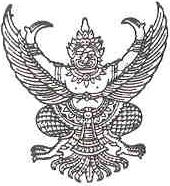 ประกาศองค์การบริหารส่วนตำบลศรีวิลัยเรื่อง  รับสมัครบุคคลเพื่อการสรรหาและการเลือกสรรเป็นพนักงานจ้าง.........................................................        	           ด้วยองค์การบริหารส่วนตำบลศรีวิลัย  ประสงค์จะรับสมัครบุคคลเพื่อจัดจ้างเป็นพนักงานจ้างตามภารกิจ  อาศัยอำนาจตามพระราชบัญญัติระเบียบบริหารงานบุคคลส่วนท้องถิ่น พ.ศ. ๒๕๔๒  ประกอบกับประกาศคณะกรรมการพนักงานส่วนตำบลจังหวัดร้อยเอ็ด ลงวันที่ ๒๔  ตุลาคม  ๒๕๔๕  เรื่องหลักเกณฑ์และเงื่อนไขเกี่ยวกับพนักงานจ้าง  ข้อ ๑๘   ๑๙และข้อ ๒๐ แห่งประกาศคณะกรรมการพนักงานส่วนตำบลจังหวัดร้อยเอ็ด เรื่อง หลักเกณฑ์และเงื่อนไขเกี่ยวกับพนักงานจ้าง ลงวันที่  ๒๓  กรกฎาคม ๒๕๔๗ องค์การบริหารส่วนตำบลศรีวิลัย  จึงประกาศรับสมัครบุคคลเพื่อการสรรหาและเลือกสรร โดยมีรายละเอียด ดังต่อไปนี้ประเภทพนักงานจ้าง ชื่อตำแหน่ง และรายละเอียดการจ้าง๑.๑ พนักงาจ้างตามภารกิจ(สำหรับผู้มีคุณวุฒิ)       ตำแหน่ง ผู้ช่วยเจ้าพนักงานป้องกันและบรรเทาสาธารณภัย       จำนวน   ๑ อัตรา	รายละเอียดเกี่ยวกับการรับสมัครแนบท้ายประกาศนี้			๒.  คุณสมบัติทั่วไป และคุณสมบัติเฉพาะสำหรับตำแหน่งของผู้มีสิทธิสมัครเข้ารับการสรรหาและการเลือกสรร       ๒.๑  คุณสมบัติทั่วไปของพนักงานจ้าง   ผู้ที่ประสงค์จะเข้าสมัครสอบเพื่อสั่งจ้างและแต่งตั้งเป็นพนักงานจ้างขององค์การบริหารส่วนตำบลศรีวิลัย   จะต้องมีคุณสมบัติตามประกาศคณะกรรมการพนักงานส่วนตำบลจังหวัดร้อยเอ็ด  ลงวันที่  ๒๓  กรกฎาคม  ๒๕๔๗  เรื่องหลักเกณฑ์และเงื่อนไขเกี่ยวกับพนักงานจ้างดังนี้                  	 (.๑)  มีสัญชาติไทย                 	 (๒)  มีอายุไม่ต่ำกว่า  ๑๘  ปีบริบูรณ์และไม่เกิน  ๖๐  ปี                  	 (๓)  ไม่เป็นบุคคลล้มละลาย                  	 (๔)  ไม่เป็นผู้มีร่างกายทุพพลภาพ   จนไม่สามารถปฏิบัติหน้าที่ได้  ไร้ความสามารถ  หรือจิตฟั่นเฟือนไม่สมประกอบ  หรือเป็นโรคตามที่กำหนดไว้ในประกาศโรคที่เป็นลักษณะต้องห้ามเบื้องต้น  สำหรับพนักงานส่วนตำบล  ดังนี้                         	๔.๑ โรคเรื้อนในระยะติดต่อหรือในระยะที่ปรากฏอาการที่รังเกียจแก่สังคม                         	๔.๒  วัณโรคในระยะอันตราย                         	๔.๓  โรคเท้าช้างในระยะที่ปรากฏอาการที่รังเกียจแก่สังคม                         	๔.๔  โรคติดยาเสพติดให้โทษ                         	๔.๕  โรคพิษสุราเรื้อรัง                   	(๕)  ไม่ดำรงตำแหน่งทางการเมือง   กรรมการพรรคการเมือง   หรือเจ้าหน้าที่พรรคการเมือง                   	(๖)  ไม่เป็นผู้ดำรงตำแหน่งผู้บริหารท้องถิ่น  คณะผู้บริหารท้องถิ่น  สมาชิกสภาท้องถิ่น                    (๗)  ไม่เป็นผู้เคยต้องรับโทษจำคุก  โดยคำพิพากษาถึงที่สุดให้จำคุกเพราะการกระทำความผิดทางอาญา    เว้นแต่เป็นโทษสำหรับความผิดที่กระทำโดยประมาทหรือความผิดลหุโทษ                    (๘)  ไม่เป็นผู้เคยต้องโทษให้ออก หรือปลดออกหรือไล่ออกจากรัฐวิสาหกิจ  หรืองานอื่นของรัฐ                   	(๙)  ไม่เป็นข้าราชการหรือลูกจ้างของส่วนราชการ  พนักงาน  หรือลูกจ้างของหน่วยงานอื่นของรัฐ  รัฐวิสาหกิจ  หรือพนักงานหรือลูกจ้างของราชการส่วนท้องถิ่น  		หมายเหตุ  ผู้ที่ผ่านการสรรหาและเลือกสรรในวันที่ทำสัญญาจ้าง จะต้องไม่เป็นผู้ดำรงตำแหน่งทางการเมือง กรรมการพรรคการเมือง เจ้าหน้าที่ในพรรคการเมือง ผู้บริหารท้องถิ่น คณะผู้บริหารท้องถิ่น สมาชิกสภาท้องถิ่น ข้าราชการหรือลูกจ้างของราชการ พนักงานหรือลูกจ้างของหน่วยงานอื่นของรัฐรัฐวิสาหกิจ หรือพนักงานหรือลูกจ้างของราชการส่วนท้องถิ่นและต้องนำใบรับรองแพทย์ ซึ่งออกให้ไม่เกิน ๑ เดือน และแสดงว่าไม่เป็นโรคต้องห้ามตามประกาศกำหนดโรคที่เป็นลักษณะต้องห้ามสำหรับข้าราชการหรือพนักงานส่วนท้องถิ่นมายื่นด้วย		๒.๒ คุณสมบัติเฉพาะสำหรับตำแหน่ง		      ผู้สมัครต้องมีคุณสมบัติเฉพาะตำแหน่ง ตามที่ระบุไว้ในรายละเอียดเกี่ยวกับการรับสมัครแต่ละตำแหน่งตามเอกสารแนบท้ายประกาศนี้	 ๓.การรับสมัคร          ๓.๑.  วันเวลารับสมัครและสถานที่รับสมัคร                    ๓.๑.๑  ผู้สนใจติดต่อขอรับใบสมัครสอบได้ที่องค์การบริหารส่วนตำบลศรีวิลัย  อำเภอเสลภูมิ   จังหวัดร้อยเอ็ด    ตั้งแต่วันที่  11  กันยายน  ๒๕๖1  เป็นต้นไป (เวลา  ๐๘.๓๐ -  ๑๖.๓๐ น.)  เว้นวันหยุดราชการ  โดยสอบถามรายละเอียดเพิ่มเติมได้ที่หมายเลขโทรศัพท์  ๐-๔๓๖-๑๑๐๙๗                    ๓.๑.๒  กำหนดวันรับสมัครสอบแข่งขัน  ตั้งแต่วันที่ 11 กันยายน ๒๕๖1 ถึงวันที่ 24 กันยายน   ๒๕๖๐  ณ   องค์การบริหารส่วนตำบลศรีวิลัย  (เวลา  ๐๘.๓๐ น. -  ๑๖.๓๐ น.)  เว้นวันหยุดราชการ         ๓.๑.๓. สถานที่รับสมัคร         ณ ที่ทำการองค์การบริหารส่วนตำบลศรีวิลัย    อำเภอเสลภูมิ  จังหวัดร้อยเอ็ด          ๓.๒ เอกสารหลักฐานการสมัคร                          ผู้สมัครต้องยื่นใบสมัครสอบด้วยตนเอง  โดยกรอกรายละเอียดใบสมัครให้ถูกต้องครบถ้วน  พร้อมทั้งนำเอกสารฉบับตัวจริงและสำเนารับรองความถูกต้อง  อย่างละ  ๑  ฉบับ   มายื่นในวันรับสมัครสอบดังนี้                          ๑. สำเนาวุฒิการศึกษา หรือหนังสือรับรองและทะเบียนแสดงผลการเรียนที่ระบุสาขาที่จะใช้สมัครสอบ พร้อมรับรองสำเนาถูกต้อง   จำนวน  ๑  ฉบับ                                                                                                                        ๒. รูปถ่ายหน้าตรง  ไม่สวมหมวก  และไม่ใส่แว่นตาดำ  ขนาด ๑ นิ้ว ถ่ายครั้งเดียวไม่เกิน ๖  เดือน(นับถึงวันสมัคร) โดยให้ผู้สมัครเขียนชื่อ - สกุล  ตำแหน่งที่สมัครสอบไว้ด้านหลังรูปถ่ายทุกรูป จำนวน  ๓  รูป                          ๓. สำเนาทะเบียนบ้าน  พร้อมรับรองสำเนาถูกต้อง  จำนวน  ๑  ฉบับ                                                                   ๔. สำเนาบัตรประจำตัวประชาชน   พร้อมรับรองสำเนาถูกต้อง  จำนวน  ๑  ฉบับ                          ๕. ใบรับรองแพทย์ ที่แสดงว่าไม่เป็นโรคต้องห้าม ตามประกาศคณะกรรมการพนักงานส่วนตำบล  เรื่องหลักเกณฑ์และเงื่อนไขที่เกี่ยวกับการบริหารงานบุคคลขององค์การบริหารส่วนตำบล ซึ่งออกไม่เกิน    ๑  เดือน   นับแต่วันตรวจร่างกาย     จำนวน  ๑  ฉบับ                                                                                                                                          ๖. เอกสารหลักฐานอื่นๆ (ถ้ามี) เช่น ทะเบียนสมรส   ใบเปลี่ยนชื่อ สกุล  ใบรับรองพ้นภาระทหาร ฯลฯ จำนวน   ๑  ฉบับ     ทั้งนี้  .ในหลักฐานทุกฉบับ ให้ผู้สมัครเขียนคำรับรองสำเนาถูกต้องและลงชื่อกำกับไว้ด้วย         ๓.๓  ค่าธรรมเนียมในการสมัครสอบ              ผู้สมัครต้องเสียค่าธรรมเนียมสอบสำหรับตำแหน่งที่สมัครสอบ   ตำแหน่งละ  ๑๐๐  บาท         ๓.๔ เงื่อนไขในการสมัคร	ผู้สมัครเข้ารับการสรรหาและเลือกสรรจะต้องรับผิดชอบในการตรวจสอบและรับรองตนเองว่าเป็นผู้มีคุณสมบัติทั่วไป และคุณสมบัติเฉพาะสำหรับตำแหน่งตรงตามประกาศรับสมัครจริง และจะต้องกรอกรายละเอียดต่างๆ ในใบสมัคร พร้อมทั้งยื่นหลักฐานในการสมัครให้ถูกต้องครบถ้วน ในกรณีที่มีความผิดพลาดอันเกิดจากผู้สมัครไม่ว่าด้วยเหตุใดๆ หรือคุณวุฒิการศึกษาไม่ตรงตามคุณสมบัติเฉพาะสำหรับตำแหน่งที่สมัครอันเป็นผลทำให้ผู้สมัครไม่มีสิทธิสมัครตามประกาศรับสมัครดังกล่าว หากตรวจสอบพบเมื่อใด ให้ถือว่าการรับสมัครและการได้เข้ารับการสรรหาและเลือกสรรครั้งนี้เป็นโมฆะสำหรับผู้นั้นตั้งแต่ต้น๔. การประกาศรายชื่อผู้มีสิทธิรับการประเมินสมรรถนะ และกำหนดวันเวลา สถานที่ในการประเมินสมรรถนะ 		๔.๑ องค์การบริหารส่วนตำบลศรีวิลัยจะประกาศรายชื่อผู้มีสิทธิเข้ารับการสรรหาและเลือกสรรให้ทราบในวันที่ 25  กันยายน  ๒๕๖1 ณ บอร์ดประชาสัมพันธ์องค์การบริหารส่วนตำบลศรีวิลัย อำเภอเสลภูมิ  จังหวัดร้อยเอ็ด 		๔.๒ องค์การบริหารส่วนตำบลศรีวิลัยจะดำเนินการสรรหาและเลือกสรร ในวันที่ 27  กันยายน ๒๕๖๐ เวลา ๐๙.๐๐ น. เป็นต้นไป ณ ห้องประชุมองค์การบริหารส่วนตำบลศรีวิลัย อำเภอเสลภูมิ จังหวัดร้อยเอ็ด 	๕.หลักเกณฑ์และวิธีการสรรหาและเลือกสรร		   การดำเนินการสรรหาและเลือกสรร แบ่งออกเป็น ๓ ภาค ซึ่งผู้สมัครเพื่อเข้ารับการสรรหาและเลือกสรร จะต้องผ่านการสอบภาคความรู้ความสามารถทั่วไป(ภาค ก) โดยวิธีการสอบข้อเขียน และภาคความรู้ความสามารถเฉพาะสำหรับตำแหน่ง(ภาค ข) โดยวิธีการสอบข้อเขียน และปฏิบัติ และสอบภาคความเหมาะสมกับตำแหน่ง(ภาค ค) โดยวิธีการสอบสัมภาษณ์ในแต่ละภาคไม่น้อยกว่าร้อยละ ๖๐ โดยการดำเนินการจัดจ้างจะเป็นไปตามลำดับคะแนนที่สอบได้		๖.การประกาศรายชื่อและการขึ้นบัญชีรายชื่อผู้ผ่านการสรรหาและเลือกสรร		 องค์การบริหารส่วนตำบลศรีวิลัย จะประกาศรายชื่อผู้ผ่านการสรรหาและเลือกสรรตามลำดับคะแนนสอบที่ได้ ในวันที่ 28  กันยายน  ๒๕๖1 ณ บอร์ดประชาสัมพันธ์องค์การบริหารส่วนตำบลศรีวิลัย อำเภอเสลภูมิ จังหวัดร้อยเอ็ด โดยบัญชีรายชื่อดังกล่าวให้เป็นอันยกเลิกหรือสิ้นสุดผลไปเมื่อการเลือกสรรครบกำหนด ๑ ปี นับวันขึ้นบัญชี หรือนับแต่วันประกาศรับสมัครในตำแหน่งที่มีลักษณะงานเดียวกันนี้ใหม่แล้วแต่กรณี		๗.การจัดทำสัญญาจ้างผู้ผ่านการสรรหาและเลือกสรร	            ผู้ผ่านการสรรหาและเลือกสรรจะต้องทำสัญญาจ้างตามที่องค์การบริหารส่วนตำบลศรีวิลัยกำหนด องค์การบริหารส่วนตำบลศรีวิลัยจะสั่งจ้างและแต่งตั้งผู้ที่สอบผ่านการสรรหาและเลือกสรร ตามลำดับที่ได้ประกาศขึ้นบัญชีไว้และได้ตรวจสอบแล้วว่า ผู้ที่ได้รับการสั่งจ้างเป็นผู้มีคุณสมบัติทั่วไปของลูกจ้าง และคุณสมบัติเฉพาะตำแหน่งตามที่ ก.อบต.จังหวัดร้อยเอ็ดกำหนด และต้องได้รับความเห็นชอบจากคณะกรรมการพนักงานส่วนตำบลจังหวัดร้อยเอ็ดกอน ทั้งนี้ หากตรวจสอบภายหลังพบว่าผู้สอบคัดเลือกได้เป็นผู้ขาดคุณสมบัติไม่ตรงตามที่กำหนดองค์การบริหารส่วนตำบลศรีวิลัย อาจถอนรายชื่อผู้นั้นออกจากบัญชีผู้ที่ได้รับการสรรหาและเลือกสรร                                    จึงประกาศมาให้ทราบโดยทั่วกัน                                               ประกาศ  ณ   วันที่   4  กันยายน   ๒๕๖1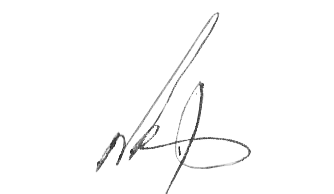 (นายสุรชัย   ศรีพล)นายกองค์การบริหารส่วนตำบลศรีวิลัย   รายละเอียดคุณสมบัติเฉพาะตำแหน่งพนักงานจ้างตามภารกิจ(สำหรับผู้มีคุณวุฒิ ตำแหน่ง    ผู้ช่วยเจ้าพนักงานป้องกันและบรรเทาสาธารณภัย๑.คุณสมบัติเฉพาะสาหรับตำแหน่ง1. ได้รับประกาศนียบัตรวิชาชีพหรือคุณวุฒิอย่างอื่นที่เทียบได้ในระดับเดียวกันในสาขาวิชาหรือทางช่างเครื่องยนต์ ช่างไฟฟ้า ช่างโยธา ช่างก่อสร้าง ช่างกลโรงงาน ช่างเชื่อมและโลหะแผ่น วิศวกรรมเครื่องกล  เทคนิควิศวกรรมโยธา  เทคนิควิศวกรรมไฟฟ้า  เทคนิคเครื่องเย็นและปรับอากาศ เทคโนโลยีอุตสาหกรรม หรือสาขาวิชาหรือทางอื่นที่ ก.จ., ก.ท. และ ก.อบต. กำหนดว่าใช้เป็นคุณสมบัติเฉพาะ สำหรับตำแหน่งนี้ได้   2. ได้รับประกาศนียบัตรวิชาชีพเทคนิคหรือคุณวุฒิอย่างอื่นที่เทียบได้ในระดับเดียวกันในสาขาวิชาหรือทางช่างเครื่องยนต์ ช่างไฟฟ้า ช่างโยธา ช่างก่อสร้าง ช่างกลโรงงาน ช่างเชื่อมและโลหะแผ่น วิศวกรรมเครื่องกล  เทคนิควิศวกรรมโยธา  เทคนิควิศวกรรมไฟฟ้า  เทคนิคเครื่องเย็นและปรับอากาศ เทคโนโลยีอุตสาหกรรม หรือสาขาวิชาหรือทางอื่นที่ ก.จ., ก.ท. และ ก.อบต. กำหนดว่าใช้เป็นคุณสมบัติเฉพาะ สำหรับตำแหน่งนี้ได้   	3. ได้รับประกาศนียบัตรวิชาชีพชั้นสูงหรือคุณวุฒิอย่างอื่นที่เทียบได้ไม่ต่ ากว่านี้ในสาขาวิชาหรือทางช่างเครื่องยนต์ ช่างไฟฟ้า ช่างโยธา ช่างก่อสร้าง ช่างกลโรงงาน ช่างเชื่อมและโลหะแผ่น วิศวกรรมเครื่องกล  เทคนิควิศวกรรมโยธา  เทคนิควิศวกรรมไฟฟ้า  เทคนิคเครื่องเย็นและปรับอากาศ เทคโนโลยีอุตสาหกรรม หรือสาขาวิชาหรือทางอื่นที่ ก.จ., ก.ท. และ ก.อบต. กำหนดว่าใช้เป็นคุณสมบัติเฉพาะ สำหรับตำแหน่งนี้ได้    ๒.ลักษณะงานและหน้าที่ความรับผิดชอบของตำแหน่ง ช่วยปฏิบัติงานปฏิบัติงานในฐานะผู้ปฏิบัติงานระดับต้น ซึ่งไม่จำเป็นต้องใช้ผู้สำเร็จการศึกษาระดับปริญญา ปฏิบัติงานเกี่ยวกับงานด้านการป้องกันและบรรเทาสาธารณภัย ภายใต้การกำกับ แนะนำ ตรวจสอบ และ ปฏิบัติงานอื่นตามที่ได้รับมอบหมายโดยมีลักษณะงานที่ปฏิบัติในด้านต่างๆดังนี้1.ด้านการปฏิบัติการ  1.1 ปฏิบัติงานด้านการป้องกันระวังและบรรเทาสาธารณภัย ตรวจตรา รับแจ้งเหตุ เช่น อัคคีภัย อุทกภัย วาตภัย และภัยพิบัติต่างๆ เป็นต้น เพื่อให้เกิดความปลอดภัย และบรรเทาความเสียหาย ในด้านชีวิตและทรัพย์สินของประชาชน 1.2 เฝ้าระวัง ตรวจตรา และฝึกซ้อมการรับมือกับเหตุร้ายในรูปแบบต่างๆ เพื่อดำเนินการป้องกันเชิงรุกก่อนเกิดเหตุการณ์ 1..3 จัดตรียม ดูแล บำรุงรักษาเครื่องมืออุปกรณ์ ตลอดจนยานพาหนะต่างๆ ให้อยู่ใน สภาพพร้อมใช้ในการปฏิบัติงานอยู่เสมอ เพื่อให้เกิดความพร้อมในการปฏิบัติงานได้ทันท่วงทีและให้การ ดำเนินการเป็นไปอย่างมีประสิทธิภาพ 1.4 รวบรวม จัดทำข้อมูลที่เป็นประโยชน์ต่อการปฏิบัติงาน เช่น สำรวจแหล่งน้ำ เส้นทางจราจร แหล่งชุมชนต่างๆ บริเวณหรือพื้นที่ที่เสี่ยงต่อการเกิดภัย เป็นต้น เพื่อจัดทำแผนป้องกันรับ สถานการณ์ และเพื่อให้การปฏิบัติงานเป็นไปอย่างสะดวกและทันต่อเหตุการณ์ 1.5 จัดทำรายงาน บันทึก และสถิติข้อมูลต่างๆ ในงานป้องกันบรรเทาสาธารณภัย เพื่อรายงานผู้บังคับบัญชา 1.6 ศึกษา และติดตามเทคโนโลยีองค์ความรู้ใหม่ๆ กฎหมาย และระเบียบต่างๆ ที่เกี่ยวข้องกับงานป้องกันและบรรเทาสาธารณภัย เพื่อนำมาประยุกต์ใช้ในการปฏิบัติงานได้อย่างมี ประสิทธิภาพสูงสุด 1.7 ปฏิบัติงาน และสนับสนุนงานอื่นๆ ตามที่ได้รับมอบหมาย เพื่อสนับสนุนให้องค์กร ปกครองส่วนท้องถิ่นที่สังกัดบรรลุภารกิจที่กำหนดไว้ 2. ด้านการบริการ 2.1 ให้คำปรึกษาแนะนำในการปฏิบัติงานแก่เจ้าหน้าที่ระดับรองลงมา เพื่อให้ เจ้าหน้าที่มีความรู้ความเข้าใจและสามารถปฏิบัติงานได้อย่างรวดเร็วและถูกต้อง 2.2 เผยแพร่ ประชาสัมพันธ์ข้อมูลข่าวสาร ถ่ายทอดความรู้ความเข้าใจด้านป้องกัน และบรรเทาสาธารณภัยและช่วยเหลือผู้ประสบภัยให้แก่หน่วยงานราชการ หรือเอกชน และประชาชนทั่วไป เพื่อให้เกิดความรู้ความเข้าใจที่ถูกต้อง และสามารถแก้ไขสถานการณ์เบื้อต้นได้ด้วยตนเอง  2.3 ประสานงานกับหน่วยงานหรือส่วนราชการต่างๆ ที่เกี่ยวข้องเพื่ออำนวยความ สะดวกในการปฏิบัติงานและก่อให้เกิดความเข้าใจอันดีระหว่างกัน 2.4 ให้บริการรับแจ้งเหตุสาธารณภัย  เพื่อให้ความช่วยเหลือประชาชนได้อย่าง รวดเร็วทั่วถึง ๓. ความรู้ความสามารถที่ต้องการ 	1. ความรู้ที่จำเป็นประจำสายงาน ประกอบด้วย 1.1 ความรู้ที่จำเป็นในงาน (ความรู้เฉพาะทางในงานที่รับผิดชอบ) ระดับ 1 1.2 ความรู้เรื่องหลักปรัชญาเศรษฐกิจพอเพียงตามแนวพระราชดำริ  ของพระบาทสมเด็จพระเจ้าอยู่หัว    ระดับ 1 1.3 ความรู้เรื่องงานธุรการและงานสารบรรณ    ระดับ 1 1.4 ความรู้เรื่องกฎหมาย (ความรู้เฉพาะทางในงานที่รับผิดชอบ) ระดับ 1 1.5 ความรู้ทั่วไปเรื่องชุมชน     ระดับ 1 2. ทักษะที่จำเป็นสำหรับการปฏิบัติงานในตำแหน่ง ประกอบด้วย 2.1 ทักษะการใช้คอมพิวเตอร์     ระดับ 1 2.2 ทักษะการประสานงาน      ระดับ 1 2.3 ทักษะการเขียนหนังสือราชการ     ระดับ 1 2.4 ทักษะการบริหารข้อมูล     ระดับ 1 2.5 ทักษะในการสื่อสาร การนำเสนอ  และการถ่ายทอดความรู้ ระดับ 1 3. สมรรถนะที่จำเป็นสำหรับการปฏิบัติงานในตำแหน่ง ประกอบด้วย  3.1 สมรรถนะหลัก 5 สมรรถนะ 3.1.1 การมุ่งผลสัมฤทธิ์     ระดับ 1 3.1.2 การยึดมั่นในความถูกต้องและจริยธรรม  ระดับ 1 3.1.3 ความเข้าใจในองค์กรและระบบงาน   ระดับ 1 3.1.4 การบริการเป็นเลิศ     ระดับ 1 3.1.5 การทำงานเป็นทีม     ระดับ 1 3.2 สมรรถนะประจำสายงาน 3.2.1 การมุ่งความปลอดภัยและการระวังภัย   ระดับ 1 3.2.2 การยึดมั่นในหลักเกณฑ์    ระดับ 1 3.2.3 การสั่งสมความรู้และความเชี่ยวชาญในสายอาชีพ ระดับ 1 3.2.4 ความเข้าใจพื้นที่และการเมืองท้องถิ่น   ระดับ 1 3.2.5 ศิลปะการโน้มน้าวจูงใจ    ระดับ 1         ๔. ระยะเวลาการจ้างและค่าตอบแทนระยะเวลาการจ้าง คราวละไม่เกิน  ๓  ปี ๕.อัตราค่าตอบแทน  		๕.๑ วุฒิประกาศนียบัตรวิชาชีพเทคนิคหรือคุณวุฒิอย่างอื่นที่เทียบได้ในระดับเดียวกันอัตราค่าตอบแทน  เดือนละ  ๑๐,๘๔๐   บาท  ๕.๒ วุฒิประกาศนียบัตรวิชาชีพชั้นสูงหรือคุณวุฒิอย่างอื่นที่เทียบได้ในระดับเดียวกันอัตราค่าตอบแทน  เดือนละ  ๑๑,๕๐๐   บาท   (พร้อมทั้งนี้ได้รับค่าครองชีพชั่วคราวจากเงินงบประมาณฯ)หลักเกณฑ์และวิธีการเลือกสรรผู้สมัครต้องได้รับการประเมินสมรรถนะตามหลักเกณฑ์ ดังนี้ขั้นตอนการประเมินสมรรถนะ ดังนี้๑. ความรู้ความสามารถทั่วไป				จำนวน    ๑๐๐  ข้อ     ๑๐๐  คะแนน๒.  ความรู้ความสามารถที่ใช้เฉพาะตำแหน่ง		จำนวน    100  ข้อ     100  คะแนน3. ประเมินความเหมาะสมที่ใช้สำหรับตำแหน่ง ด้วยการสัมภาษณ์                        ๑๐๐  คะแนน                                                              รวม  				         ๓๐๐  คะแนนสมรรถนะคะแนนเต็มวิธีการประเมิน๑.ความรู้     (ความรู้ในหลักวิชาการที่เกี่ยวกับงานในหน้าที่ของตำแหน่งที่จะจ้าง)     ๑.๑.ความรู้ความสามารถทั่วไป (ภาค ก)๒.ความสามารถหรือทักษะเฉพาะ     (ความสามารถหรือทักษะเฉพาะสำหรับงานที่จะจ้าง)     ๒.๑ ความรู้ความสามารถที่ใช้เฉพาะตำแหน่ง (ภาค ข)๓.คุณสมบัติส่วนบุคคล     ๓.๑ บุคลิกภาพท่วงทีวาจา     ๓.๒ ความคิดริเริ่มและปฏิภาณไหวพริบ     ๓.๓ มนุษยสัมพันธ์     ๓.๔ ทัศนคติ แรงจูงใจ๑๐๐100๒๕๒๕๒๕                     ๒๕โดยวิธีสอบข้อเขียนโดยวิธีสอบข้อเขียนโดยวิธีสัมภาษณ์รวม๓๐๐